
Open oproep aan kunstenaars uit Mechelen & deelgemeenten
Mechelen Muurt 2021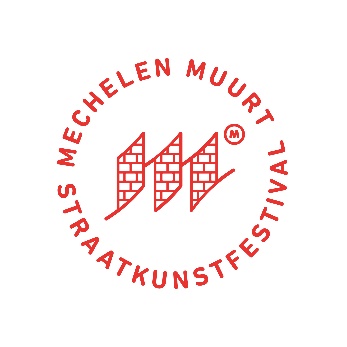 InschrijvingsformulierNaamVoornaamAdres (straat en nr.)Postnummer & GemeenteTelefoonE-mailadresGeboorteplaats + datumEventuele artistieke opleiding / tentoonstellingenTe samen met dit inschrijvingsformulier bezorg je ons drie kenmerkende foto’s van je werkEen conceptvoorstel voor een muur van 4 meter hoogte bij acht meter breedteZend het inschrijvingsformulier & portfolio vóór 1 augustus 2021 naar 
mechelenmuurt2.0@gmail.com Door je deelname verklaar je je akkoord met de selectie van de jury.Ondergetekende neemt deel aan de open oproep voor lokale kunstenaars voor Mechelen Muurt 2021.Ondergetekende neemt deel aan de open oproep voor lokale kunstenaars voor Mechelen Muurt 2021.DatumHandtekening